                    ҠАРАР                                                                     ПОСТАНОВЛЕНИЕ   «03» июль 2019 й                              №38                    « 03 » июля 2019 гО присвоении адреса объекту адресацииРуководствуясь Федеральным законом от 06.10.2003 № 131-ФЗ "Об общих принципах организации местного самоуправления в Российской Федерации", Федеральным законом от 28.12.2013 № 443-ФЗ "О федеральной информационной адресной системе и о внесении изменений в Федеральный закон "Об общих принципах организации местного самоуправления в Российской Федерации", Правилами присвоения, изменения и аннулирования адресов, утвержденными Постановлением Правительства Российской Федерации от 19.11.2014 № 1221 и на основании входящего заявления гражданина Егорова Анатолия Павловича ПОСТАНОВЛЯЮ:1. Присвоить объекту адресации – земельному участку, общей площадью 1687 кв.м., с кадастровым номером 02:53:010301:9:ЗУ2 следующий адрес: Российская Федерация, Республика Башкортостан, Шаранский муниципальный район, сельское поселение Нижнеташлинский сельсовет, село Новоюзеево, улица Центральная, дом 44 А.2. Контроль за исполнением настоящего Постановления оставляю за собой.Глава сельского поселения       				Г.С. ГарифуллинаБашкортостан РеспубликаһыШаран районы  Муниципаль районыныңТүбәнге Ташлы  ауыл Советы ауылбиләмәһе хакимиәте башлыãыТубән Ташлы ауылы, тел.(34769) 2-51-49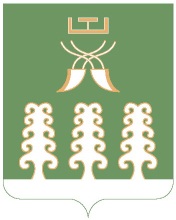 Глава сельского поселения         Нижнеташлинский сельсоветМуниципального района Шаранский районРеспублики Башкортостанс. Нижние Ташлы, тел.(34769) 2-51-49